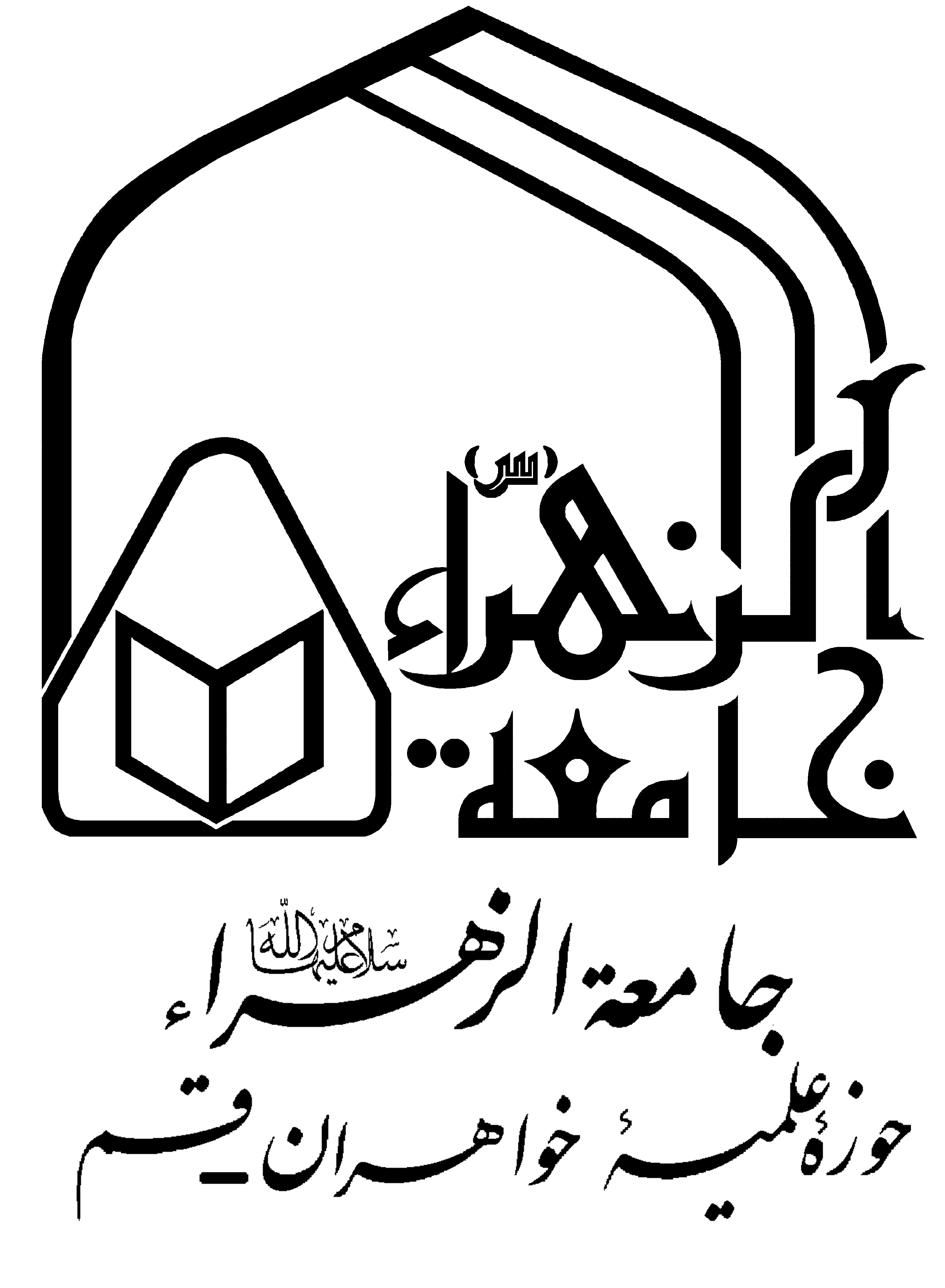 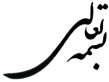 «فرم تعیین مهلت تدوین پایان نامه»اطلاعات فردی:وضعیت پایان نامه:درخواست تعیین مهلت و بیان شرایط:نتیجه بررسی درخواست (این قسمت، توسط مرکز تخصصی تکمیل میشود)آدرس ایمیل:       high.distance@jz.ac.irنام و نام خانوادگینام پدرکد تحصیلیشماره همراهوضعیت تأهلملیـّـتمقطعرشته تحصیلیوضعیت سکونتروزانه        خوابگاهیشهر محل سکونتسال اتمام واحدهابرنامهحضوری  غیرحضوری  مجازیعنوان مصوبتاریخ تصویب موضوعاستاد راهنمااستاد مشاورسابقه ارائه طرح تفصیلیدارد     ندارد گزارش اجمالی از میزان پیشرفت تدوین پایان نامه:                                                                                                                                                                                                                                   امضا و تاریخ:   /   /    139درخواست تعیین مهلت تدوین تا تاریخ:     /    /    139ملاحظات:ملاحظات:وضعیت پرونده تحصیلی:  راکد ☐ جاری ☐        سنوات: اتمام ☐ عدم اتمام ☐             تعداد عدم مراجعه:  وضعیت پرونده تحصیلی:  راکد ☐ جاری ☐        سنوات: اتمام ☐ عدم اتمام ☐             تعداد عدم مراجعه:  مهلت اولیه تدوین پایاننامه: . . . . . . . . . . . . . . قبلاً از امکان تمدید مهلت استفاده کردند:   بله ☐     خیر ☐تاریخ:       /      /     139 به عنوان زمان نهایی تدوین معین گردید.تذکر مهم: مهلت تعیین شده قابل تمدید نیست.                                                                                                                                                              امضا و تاریخ:   /   /    139تاریخ:       /      /     139 به عنوان زمان نهایی تدوین معین گردید.تذکر مهم: مهلت تعیین شده قابل تمدید نیست.                                                                                                                                                              امضا و تاریخ:   /   /    139